Информацияо патриотических, военно – патриотических, поисковых объединениях (клубах, отрядах и т. п.), возраст участников которых составляет                        от 8 до 18 лет1.НаименованиеМестное отделения детско-юношеского военно-патриотического общественного движения «Юнармия» в муниципальном образовании «Красногородский район»2.Дата создания23.10.2018 (Постановлением Администрации Красногородского района № 378)3.3.Руководитель (контактные данные)Михайлова Ирина Викторовна – начальник отдела по работе с молодежью Администрации Красногородского района.89118834798, email-irinaanson2013@yandex.ru4.Количество участников10 человек5. Краткая история создания объединения (клуба, отряда и т.д.)    В течение нескольких лет в МБОУ «Красногородская СШ» функционирует музей боевой Славы. Работа, которого была направлена на патриотическое воспитание учащихся, изучение истории родного края в период ВОВ. Школьники активно принимают участие в мероприятиях и разработках экскурсионных маршрутов по местам боевых действий и воинских захоронений. Силами родителей и педагогов был организован автопробег «Дорогами воинской славы». Школа активно сотрудничает с пограничной заставой расположенной в п. Красногородск. На базе заставы ежегодно проходят учебно – военные сборы и учения для юношей. Военнослужащие заставы активно принимают участие в классных часах, митингах. В 2018 году было принято решение создать юнармейский отряд в состав, которого вошли активные участники всех мероприятий.6.Цель создания- разностороннее военно-патриотическое, гражданское, нравственное воспитание и совершенствование личности детей и молодежи, формирование сплоченного и дружного коллектива7.Задачи объединения (клуба, отряда и т. д.)Гражданско-патриотическое, нравственное воспитание:- изучение истории и географии страны, в том числе военно-исторического наследия и регионального краеведения, основ безопасности жизнедеятельности;- повышение авторитета и престижа службы в сфере обороны и безопасности страны;- получение теоретических и практических навыков для защиты Отечества.8.МестонахождениеМО «Красногородский район»9.Контактные данныеПсковская область р.п. Красногородск ул. Советская д.50 МБОУ «Красногородская СШ».Алексеев Анатолий Викторович – 8(81137)22218 (директор)10.Логотип, девиз (при наличии)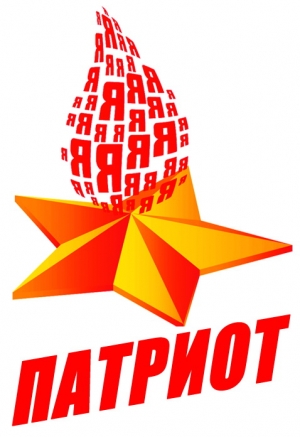 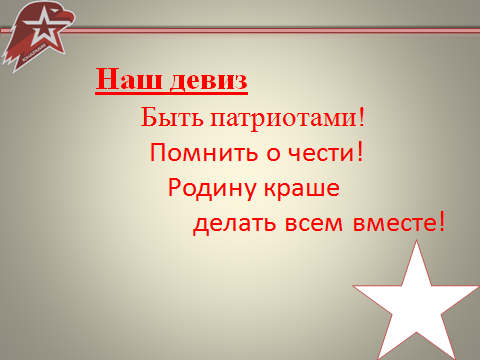 11.Краткое описание наиболее значимых заслугБлагоустройство воинских захоронений12.Ссылки на информацию в социальных сетях (при наличии)https://vk.com/club118904308